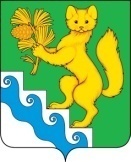 АДМИНИСТРАЦИЯ БОГУЧАНСКОГО РАЙОНАП О С Т А Н О В Л Е Н И Е10.11.2023г                             с. Богучаны                            № 1136-пОб утверждении Порядка предоставления субсидии на финансовое обеспечение затрат акционерного общества «Красноярская региональная энергетическая компания» на реализацию мероприятий по капитальному ремонту тепловых сетей на территории Богучанского района Красноярского края в 2023-2024гг.         В соответствии с постановлением Правительства Российской Федерации от 18.09.2020 № 1492  «Об общих требованиях к нормативным правовым актам, муниципальным правовым актам, регулирующим предоставление субсидий, в том числе грантов в форме субсидий, юридическим лицам, индивидуальным предпринимателям, а также физическим лицам-производителям товаров, работ, услуг, и о признании утратившими силу некоторых актов Правительства Российской Федерации и отдельных положений некоторых актов Правительства Российской Федерации», приказом Министерства  строительства и жилищно-коммунального хозяйства Российской Федерации  от 10.08.2023 № 579/пр «Об утверждении перечня мероприятий субъектов Российской Федерации, источником финансового обеспечения расходов на реализацию которых являются специальные казначейские кредиты, на конкурсной основе», постановлением Правительства Красноярского края от 14.09.2023 № 715-п «Об утверждении детализированного перечня мероприятий, реализуемых в рамках мероприятий, одобренных протоколом заседания президиума (штаба) Правительственной комиссии по региональному развитию в Российской Федерации от 03.08.2023 № 44, источником финансового обеспечения расходов на реализацию которых является бюджетный кредит за счёт временно свободных средств единого счёта федерального бюджета», решением  Богучанского районного Совета депутатов от 27.12.2022г. № 35/1-269 «О районном бюджете на 2023 год и плановый период 2024-2025годов», ст. ст. 7, 43, 47 Устава Богучанского района, ПОСТАНОВЛЯЮ:Утвердить Порядок предоставления субсидии на финансовое обеспечение затрат акционерного общества «Красноярская региональная энергетическая компания» на реализацию мероприятий по капитальному ремонту тепловых сетей на территории Богучанского района Красноярского края в 2023-2024гг.Контроль за исполнением данного постановления возложить на Первого заместителя Главы Богучанского района   В.М. Любима. Постановление вступает в силу со дня, следующего за днём его опубликования в Официальном вестнике Богучанского района.                              Приложение к постановлению                                           администрации Богучанского районаот «10» ноября 2023г. ПОРЯДОКпредоставления субсидии на финансовое обеспечение затратакционерного общества «Красноярская региональная энергетическая компания» на реализацию мероприятий по капитальному ремонту тепловых сетей на территорииБогучанского района в 2023-2024 гг.I. Общие положения1. Настоящий Порядок разработан в соответствии со статьей 78 Бюджетного кодекса Российской Федерации и определяет цели, условия и порядок предоставления субсидий за счет средств бюджета муниципального образования Богучанский район (средств районного бюджета) (далее - бюджет района) на финансовое обеспечение затрат акционерного общества «Красноярская региональная энергетическая компания» (далее - АО «КрасЭКо»)  на реализацию мероприятий по капитальному ремонту тепловых сетей на территории Богучанского района Красноярского края (далее - Субсидии, Порядок).2. Целью предоставления субсидий является финансовое обеспечение за счет средств бюджета района затрат (части затрат) АО «КрасЭКо» на финансирование мероприятий, одобренных президиумом (штабом) Правительственной комиссии по региональному развитию в Российской Федерации (протокол от 03.08.2023 № 44), и утвержденных приказом Министерства строительства и жилищно-коммунального хозяйства Российской Федерации 
от 10.08.2023 № 579/пр:капитальный ремонт тепловых сетей в селе Богучаны Богучанского района (далее -Мероприятие № 1);капитальный ремонт тепловых сетей в поселке Таежный Богучанского района (далее -Мероприятие № 2);капитальный ремонт тепловых сетей в поселке Чунояр Богучанского района (далее -Мероприятие № 3).Параметры объектов, подлежащих капитальному ремонту определены постановлением Правительства Красноярского края от 14.09.2023 № 715-п «Об утверждении детализированного перечня мероприятий, реализуемых в рамках мероприятий, одобренных протоколом заседания президиума (штаба) Правительственной комиссии по региональному развитию в Российской Федерации от 03.08.2023 № 44, источником финансового обеспечения расходов на реализацию которых является бюджетный кредит за счет временно свободных средств единого счета федерального бюджета».3. Субсидии предоставляются в рамках реализации мероприятий муниципальной программы Богучанского района «Реформирование и модернизация жилищно-коммунального хозяйства и повышение энергетической эффективности» за счет средств бюджета района на безвозмездной основе в пределах установленных лимитов бюджетных обязательств и бюджетных ассигнований на соответствующий финансовый год на цели, предусмотренные пунктом 2 настоящего Порядка.Главным распорядителем средств бюджета муниципального образования Богучанский район, осуществляющим предоставление субсидий, является Администрация Богучанского района Красноярского края (далее - главный распорядитель бюджетных средств).Получателем субсидий является акционерное общество «Красноярская региональная энергетическая компания» (далее - Получатель субсидии) в соответствии с Решением Богучанского районного Совета депутатов о районном бюджете на очередной финансовый год и плановый период (далее- решение о бюджете).4. Сведения о субсидиях размещаются в информационно-телекоммуникационной сети «Интернет»: https://boguchansky-raion.gosuslugi.ru/ на официальном сайте Администрации Богучанского муниципального района Красноярского края (далее – администрацией Богучанского района) на едином портале бюджетной системы Российской Федерации в информационно-телекоммуникационной сети «Интернет» (в разделе единого портала) не позднее 15-го рабочего дня, следующего за днем принятия решения о бюджете, решения о внесении изменений в решение о бюджете.II. Финансовое обеспечение предоставление Субсидии5. Субсидия предоставляется Получателю субсидии на цели, указанные в разделе I настоящего Порядка, в общем размере 546 543 800,00 (пятьсот сорок шесть миллионов пятьсот сорок три тысячи восемьсот) рублей 00 копеек, в том числе в пределах лимитов бюджетных обязательств, доведенных до муниципального образования Богучанский район Красноярского края как получателя средств, источником финансового обеспечения которых является иной межбюджетный трансферт в соответствии с приложением № 1 к Порядку.6. Субсидия предоставляется Получателю субсидии на основании Соглашения, заключенного между Администрацией Богучанского района и АО «КрасЭКо». 7. Перечисление средств Субсидий осуществляется в установленные Соглашением сроки на казначейский счет для осуществления и отражения операций по учету
и распределению поступлений, открытый в Управлении Федерального казначейства по Красноярскому краю.III. Условия и порядок предоставления субсидий8. Субсидия предоставляется Получателю субсидии при соблюдении им следующих условий:8.1. заключение соглашения между главным распорядителем бюджетных средств и получателем субсидии о предоставлении субсидии;8.2. невключение планируемых затрат на реализацию мероприятий по капитальному ремонту тепловых сетей, предусмотренных пунктом 2 раздела I настоящего Порядка, в регулируемый тариф в сфере теплоснабжения, установленный на момент заключения соглашения о предоставлении субсидии; 8.3. соответствие АО «КрасЭКо» требованиям:8.3.1. наличие у АО «КрасЭКо» подтверждения основания владения и пользования объектами коммунальной инфраструктуры, в отношении которых одобрены мероприятия в соответствии с пунктом 2 раздела I настоящего Порядка;8.3.2 участие собственных и (или) привлеченных средств (заемные и кредитные средства, средства спонсоров и другие средства, полученные АО «КрасЭКо», за исключением средств, предоставленных из бюджетов бюджетной системы Российской Федерации) (далее - внебюджетный источники), в соответствии с Приложением № 1 к Порядку;8.3.3 наличие обязательства АО «КрасЭКо» по достижению результатов мероприятий, предусмотренных приложением № 2 к Порядку;8.3.4 наличие обязательства АО «КрасЭКо» о направлении расходов, источником финансового обеспечения которых является субсидия, в соответствии с пунктом 2 раздела I Порядка;8.3.5 согласие АО «КрасЭКо», лиц, получающих средства на основании договоров, заключенных с получателями субсидий, на осуществление в отношении их проверки главным распорядителем как получателем бюджетных средств соблюдения порядка и условий предоставления субсидии, в том числе в части достижения результатов предоставления субсидии, а также проверки органами государственного (муниципального) финансового контроля соблюдения получателем субсидии порядка и условий предоставления субсидии в соответствии со статьями 268.1 и 269.2 Бюджетного кодекса Российской Федерации, и на включение таких положений в соглашение;8.3.6 АО «КрасЭКо» не является иностранным юридическим лицом, в том числе местом регистрации которого является государство или территория, включенные в утверждаемый Министерством финансов Российской Федерации перечень государств и территорий, используемых для промежуточного (офшорного) владения активами в Российской Федерации (далее - офшорные компании), а также российскими юридическими лицами, в уставном (складочном) капитале которых доля прямого или косвенного (через третьих лиц) участия офшорных компаний в совокупности превышает 25 процентов. 9. В целях предоставления субсидии АО «КрасЭКо» направляет в адрес Главного распорядителя бюджетных средств заявку в соответствии с приложением № 3 и документы, подтверждающие:- права владения и (или) пользования объектами коммунальной инфраструктуры, указанными в пункте 2 раздела I настоящего Порядка, находящимися в муниципальной собственности и переданными им в установленном федеральным законодательством порядке;- привлечение внебюджетных источников в размере согласно Приложению № 1
к Порядку (письмо-обязательство, подписанное руководителем АО «КрасЭКо» или уполномоченным лицом);- невключение планируемых затрат на реализацию мероприятий по капитальному ремонту тепловых сетей, предусмотренных пунктом 2 раздела I настоящего Порядка, в регулируемый тариф в сфере теплоснабжения, установленный на момент заключения соглашения (тарифная модель, справка-обоснование, подписанные руководителем руководителем АО «КрасЭКо» или уполномоченным лицом);- обязательство по достижению результатов мероприятий, предусмотренных приложением № 2 к Порядку, подписанное руководителем руководителем АО «КрасЭКо» или уполномоченным лицом;- обязательство о направлении расходов, источником финансового обеспечения которых является субсидия, в соответствии с пунктом 2 раздела I Порядка, подписанное руководителем руководителем АО «КрасЭКо» или уполномоченным лицом.10. Главный распорядитель бюджетных средств в течение 5 рабочих дней со дня регистрации документов, указанных в пункте 9 Порядка, рассматривает их и заключает соглашение о предоставлении субсидии или уведомляет об отказе в ее предоставлении.Основаниями для отказа в предоставлении субсидии являются:непредставление (представление не в полном объеме) документов, указанных в пункте 9 Порядка;представление документов, указанных в пункте 9 Порядка, с нарушением требований к их оформлению, предусмотренных пунктом 9 Порядка; выявление факта представления документов, указанных в пункте 9 Порядка, содержащих недостоверные сведения.11. Соглашение о предоставлении субсидии включает:- условия и цели предоставления субсидий;- размер, сроки и порядок предоставления субсидий;- положения, устанавливающие права и обязанности сторон соглашения, порядок их взаимодействия при реализации соглашения о предоставлении субсидии;- согласие получателя субсидии и иных лиц, предусмотренных пунктом 5 статьи 78 Бюджетного кодекса РФ, на осуществление в отношении их проверки главным распорядителем как получателем бюджетных средств соблюдения ими порядка и условий предоставления субсидии, в том числе в части достижения результатов предоставления субсидии, а также проверки органами муниципального финансового контроля соблюдения получателем субсидии порядка и условий предоставления субсидии в соответствии со статьями 268.1 и 269.2 Бюджетного кодекса Российской Федерации;- условия об осуществлении казначейского сопровождения средств Федеральным казначейством в соответствии с бюджетным законодательством Российской Федерации;- случаи и порядок внесения изменений в соглашение о предоставлении субсидий, в том числе в случае уменьшения в соответствии с Бюджетным кодексом Российской Федерации получателю средств бюджета Богучанского муниципального района Красноярского края ранее доведенных в установленном порядке лимитов бюджетных обязательств на предоставление субсидии, а также случаи и порядок досрочного прекращения соглашения о предоставлении субсидии;- ответственность сторон за нарушение условий и порядка предоставления субсидий.- сроки и формы предоставления отчетов;- требование о проведении мониторинга достижения результатов предоставления субсидии исходя из достижения значений результатов предоставления субсидии, определенных соглашением, и событий, отражающих факт завершения соответствующего мероприятия по получению результата предоставления субсидии (контрольная точка), в порядке и по формам, которые установлены Министерством финансов Российской Федерации.12. В течение 5 рабочих дней после подписания соглашения о предоставлении субсидии   Главным распорядителем бюджетных средств Соглашение о предоставлении субсидии направляется получателю субсидии в двух экземплярах на бумажном носителе. Подписанный и удостоверенный печатью экземпляр соглашения возвращается Главному распорядителю не позднее чем через 5 рабочих дней после получения Получателем субсидии.IV. Требования к отчетности13. АО «КрасЭКо» представляет в Администрацию Богучанского района на бумажном носителе посредством почтовой связи или нарочным по формам, установленным соглашением о предоставлении субсидии, следующую отчетность:13.1 о достижении значений результата предоставления субсидии и показателей, необходимых для его достижения - ежеквартально не позднее 15 числа месяца, следующего за отчетным кварталом;13.2 об осуществлении расходов, источником финансового обеспечения которых является субсидия (далее - отчет о расходах), - ежеквартально не позднее 15 числа месяца, следующего за отчетным кварталом; итоговый отчет о расходах - не позднее 15 рабочих дней с даты окончания установленного соглашением срока выполнения работ.К отчету о расходах за IV квартал года предоставления субсидии прилагаются сведения о наличии остатка субсидии в произвольной форме с указанием наличия (отсутствия) потребности в использовании остатка. Главный распорядитель бюджетных средств вправе устанавливать в соглашении сроки и формы представления получателем субсидии дополнительной отчетности.14. Оценка достижения значений результата предоставления субсидии и показателей, необходимых для достижения результата предоставления субсидии, осуществляется главным распорядителем бюджетных средств путем сравнения значений результата предоставления субсидии и показателей, необходимых для достижения результата предоставления субсидии, установленных соглашением, и фактически достигнутых значений результата предоставления субсидии и показателей, необходимых для достижения результата предоставления субсидии, указанных получателем субсидии в отчете о результатах.V. Требования об осуществлении контроля (мониторинга) засоблюдением условий и порядка предоставления субсидии и ответственность за их нарушения15. Главный распорядитель бюджетных средств осуществляет проверки соблюдения получателем субсидии порядка и условий предоставления субсидий, в том числе в части достижения результатов предоставления субсидии, а также органы муниципального финансового контроля проводят проверки в соответствии со статьями 268.1 и 269.2 Бюджетного кодекса Российской Федерации.АО «КрасЭКо» несет ответственность за достоверность представленных данных, предусмотренных настоящим Порядком, а также за нецелевое использование средств субсидии, полученных из бюджета района в соответствии с действующим законодательством Российской Федерации и нормативными правовыми актами Администрации.Главный распорядитель бюджетных средств проводит мониторинг достижения результатов предоставления субсидии исходя из достижения значений результатов предоставления субсидии, определенных соглашением, и событий, отражающих факт завершения соответствующего мероприятия по получению результата предоставления субсидии (контрольная точка), в порядке и по формам, которые установлены Министерством финансов Российской Федерации.16. Главный распорядитель направляет получателю субсидии уведомление о возврате субсидии в случае нарушения получателем субсидии условий и порядка предоставления субсидии, выявленных в том числе по фактам проверок, предусмотренных в соответствии с настоящим Порядком, в течение 14 календарных дней со дня обнаружения указанного нарушения.Уведомление направляется получателю субсидии Главным распорядителем в форме документа на бумажном носителе.17. Субсидия подлежит возврату в бюджет  района в течение 30 календарных дней со дня получения уведомления о возврате субсидии.18. В случае нарушения получателями субсидии сроков возврата субсидии, Главный распорядитель в течение 30 календарных дней со дня истечения указанного срока обращается за взысканием соответствующих денежных средств в порядке, установленном федеральным законодательством.                                                                                                                                       Приложение № 1к Порядку предоставления субсидии на финансовое обеспечение затрат АО «КрасЭКо» на реализацию мероприятий по капитальному ремонту  тепловых сетей                                                        на территории Богучанского района в 2023-2024 гг.Расходы на 2023-2024 годы тыс.рублейПриложение № 2к Порядку предоставления субсидии на финансовое обеспечение затрат АО «КрасЭКо» на реализацию мероприятий по капитальному ремонту  тепловых сетей на территории Богучанского района в 2023-2024 гг.Приложение № 3к Порядку предоставления субсидии на финансовое обеспечение затрат АО «КрасЭКо» на реализацию мероприятий по капитальному ремонту  тепловых сетей на территории Богучанского района в 2023-2024 гг.Заявкана получение субсидии из бюджета муниципального образования Богучанский районна финансовое обеспечение затрат АО «КрасЭКО»на реализацию мероприятий по капитальному ремонту  тепловых сетей на территорииБогучанского района на 2023-2024 годыПрошу предоставить субсидию в размере (указать запрашиваемую сумму средств по годам, рублей), в целях финансового обеспечения затрат на реализацию мероприятий по капитальному ремонту  тепловых сетей на территории Богучанского района Красноярского края на 2023-2024 годыПриложение:ГлаваБогучанского районаА.С. Медведевмероприятиеисточникрасходырасходы2023 год2024 год1234ИТОГО:бюджет145 785,1400 758,7внебюджетные источники62 479,4171 753,7Капитальный ремонт тепловых сетей 
в селе Богучаны Богучанского района  ВСЕГО122 298,6285 363,3Капитальный ремонт тепловых сетей 
в селе Богучаны Богучанского района бюджет85 609,0199 754,3Капитальный ремонт тепловых сетей 
в селе Богучаны Богучанского района внебюджетные источники36 689,685 609,0Капитальный ремонт тепловых сетей в п. Таежный Богучанского районаВСЕГО43 128,2143 735,7Капитальный ремонт тепловых сетей в п. Таежный Богучанского районабюджет30 189,7100 615,0Капитальный ремонт тепловых сетей в п. Таежный Богучанского районавнебюджетные источники12 938,543 120,7Капитальный ремонт тепловых сетей в п. Чунояр, Богучанского районаВСЕГО42 837,7143 413,4Капитальный ремонт тепловых сетей в п. Чунояр, Богучанского районабюджет29 986,4100 389,4Капитальный ремонт тепловых сетей в п. Чунояр, Богучанского районавнебюджетные источники12 851,343 024,0ИНФОРМАЦИЯ О ПОКАЗАТЕЛЯХ РЕАЛИЗАЦИИ МЕРОПРИЯТИЙИНФОРМАЦИЯ О ПОКАЗАТЕЛЯХ РЕАЛИЗАЦИИ МЕРОПРИЯТИЙИНФОРМАЦИЯ О ПОКАЗАТЕЛЯХ РЕАЛИЗАЦИИ МЕРОПРИЯТИЙИНФОРМАЦИЯ О ПОКАЗАТЕЛЯХ РЕАЛИЗАЦИИ МЕРОПРИЯТИЙИНФОРМАЦИЯ О ПОКАЗАТЕЛЯХ РЕАЛИЗАЦИИ МЕРОПРИЯТИЙ№ п/пНаименование показателягодыгодыгоды№ п/пНаименование показателя20232024ВСЕГОВСЕГО ПО БОГУЧАНСКОМУ РАЙОНУВСЕГО ПО БОГУЧАНСКОМУ РАЙОНУВСЕГО ПО БОГУЧАНСКОМУ РАЙОНУВСЕГО ПО БОГУЧАНСКОМУ РАЙОНУВСЕГО ПО БОГУЧАНСКОМУ РАЙОНУ1Объем средств внебюджетных источников финансирования мероприятий и (или) инвестиционных проектов, для обеспечения реализации которых реализуются мероприятия, в том числе в рамках комплексного развития территорий (млн. рублей) (нарастающим итогом)62,48234,24234,242Протяженность создаваемых (реконструируемых), капитально отремонтированных сетей в результате реализации мероприятий (км) (нарастающим итогом)0,0014,22514,2253Дата завершения реализации одобренных мероприятий (кв., год)4 кв.4 кв. 2024 г.в том числе по мероприятию № 1  Капитальный ремонт тепловых сетей в с. Богучаны Богучанского районав том числе по мероприятию № 1  Капитальный ремонт тепловых сетей в с. Богучаны Богучанского районав том числе по мероприятию № 1  Капитальный ремонт тепловых сетей в с. Богучаны Богучанского районав том числе по мероприятию № 1  Капитальный ремонт тепловых сетей в с. Богучаны Богучанского районав том числе по мероприятию № 1  Капитальный ремонт тепловых сетей в с. Богучаны Богучанского района1Объем средств внебюджетных источников финансирования мероприятия и (или) инвестиционных проектов, для обеспечения реализации которых реализуется мероприятие, в том числе в рамках комплексного развития территорий
(млн. рублей) (нарастающим итогом)36,69122,30122,302Протяженность создаваемых (реконструируемых), капитально отремонтированных сетей в результате реализации мероприятия (км) (нарастающим итогом)0,005,7185,7183Дата завершения реализации одобренного мероприятия (кв., год)4 кв.4 кв. 2024 г.По мероприятию № 2  Капитальный ремонт тепловых сетей в п. Таежный Богучанского районаПо мероприятию № 2  Капитальный ремонт тепловых сетей в п. Таежный Богучанского районаПо мероприятию № 2  Капитальный ремонт тепловых сетей в п. Таежный Богучанского районаПо мероприятию № 2  Капитальный ремонт тепловых сетей в п. Таежный Богучанского районаПо мероприятию № 2  Капитальный ремонт тепловых сетей в п. Таежный Богучанского района1Объем средств внебюджетных источников финансирования мероприятия и (или) инвестиционных проектов, для обеспечения реализации которых реализуется мероприятие, в том числе в рамках комплексного развития территорий (млн. рублей) (нарастающим итогом)12,9456,0656,062Протяженность создаваемых (реконструируемых), капитально отремонтированных сетей в результате реализации мероприятия (км) (нарастающим итогом)0,003,4733,4733Дата завершения реализации одобренного мероприятия (кв., год)4 кв.4 кв. 2024 г.По мероприятию № 3  Капитальный ремонт тепловых сетей в п. Чунояр Богучанского районаПо мероприятию № 3  Капитальный ремонт тепловых сетей в п. Чунояр Богучанского районаПо мероприятию № 3  Капитальный ремонт тепловых сетей в п. Чунояр Богучанского районаПо мероприятию № 3  Капитальный ремонт тепловых сетей в п. Чунояр Богучанского районаПо мероприятию № 3  Капитальный ремонт тепловых сетей в п. Чунояр Богучанского района1Объем средств внебюджетных источников финансирования мероприятия и (или) инвестиционных проектов, для обеспечения реализации которых реализуется мероприятие, в том числе в рамках комплексного развития территорий
(млн. рублей) (нарастающим итогом)12,8555,8855,882Протяженность создаваемых (реконструируемых), капитально отремонтированных сетей в результате реализации мероприятия (км) (нарастающим итогом)0,005,0345,0343Дата завершения реализации одобренного мероприятия
(кв., год)4 кв.4 кв. 2024 г.Наименование юридического лица (ЮЛ)Сумма запрашиваемой субсидии в целях финансового обеспечения затрат концессионера по финансированию мероприятий по капитальному ремонту объектов концессионного соглашения объектов теплоснабжения (рублей)Сведения об организации ЮЛ:Дата регистрацииФИО и наименование должности руководителя, телефон, факс, e-mailАдрес местонахождения (юридический и фактический)Учредители (участники)Банковские реквизиты:ФИО и телефон главного бухгалтераРуководитель ЮЛГлавный бухгалтер ЮЛГлавный бухгалтер ЮЛ"___" ___________ 20__ г."___" ___________ 20__ г."___" ___________ 20__ г.М.П.М.П.М.П.